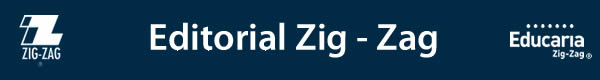 Gacetilla V&R El poder de creer 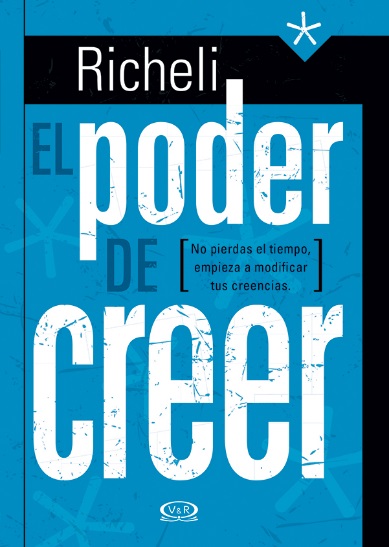 Autor: Richeli120 páginas14 x 22  cmCód. interno 55340ISBN 9789877471335Precio $ 6.050  + IVA

Vivimos en piloto automático, reaccionando y accionando, sin pensar de dónde proviene lo que pensamos y sentimos. Sin embargo, podemos transformar el sistema de creencias que nos domina y reemplazar los antiguos datos negativos con nuevos aportes positivos, seleccionados cuidadosamente por nosotros mismos.En El poder de creer, Richeli nos alienta a reescribir el código que nos gobierna para recuperar el control de nuestra vida. 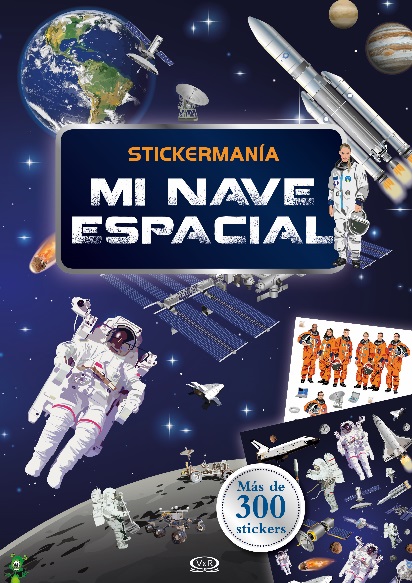 Stikermania mi nave espacial 40 páginas21 x 30 cmCód. interno 55341ISBN 9789877471120Precio $ 9.244  + IVA13 diferentes escenas galácticas te esperan para vivir tu propio viaje espacial. Con más de 300 stickers para completar un mundo cósmico con planetas, astronautas, torres de control, naves espaciales y mucho más.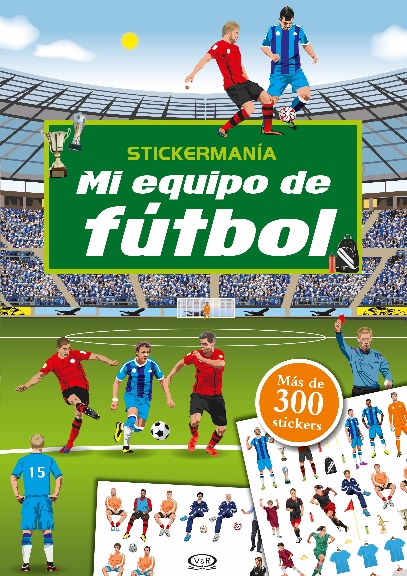 Stickermania mi equipo de fútbol 40 páginas21 x 30  cmCód. interno 55342ISBN 9789877471137Precio $ 9.244  + IVA13 diferentes escenas de fútbol te esperan para revivir las emociones de un partido. Más de 300 stickers para completar los distintos estadios con jugadores, público, entrenadores, equipos de gimnasia y más.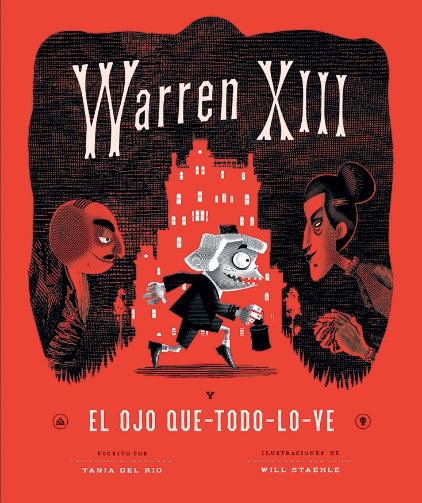 Warren XIII y el ojo que- todo- lo- ve Autora: Tania del Río 224 páginas19 x 22 cmCód. interno 55343ISBN 9789877471526Precio $ 9.664  + IVAWarren es el solitario botones del antiguo hotel de su familia, una mansión extraña y sombría, llena de pasillos sinuosos y misterios. Este hotel representa todo su orgullo y felicidad, y es lo único que le queda de sus difuntos padres. Sin embargo, desde que su malvada tía Anaconda se hizo cargo de la administración, todo va de mal en peor. Para poder salvar el legado familiar, Warren cuenta con un tesoro: el Ojo-que-Todo-lo-Ve. Pero, claro, ¡antes debe encontrarlo!Repleto de enigmas, códigos secretos, inventos espantosos e imágenes extraordinarias, Warren XIII y el Ojo que-Todo-lo-Ve deleitará a lectores de todas las edades.
